בס"ד                                                                                                                                          מיכל פרטנר                                                                                                               מח"ט עמל טבריה                                                                                                           טל'  052-8944916                                                                                                                           30/4/20סביבת למידה דיגיטלית לקראת בגרות 3 יח"ל  באנגליתשמי מיכל פרטנר, מורה כבר 30 שנה, אמא לעשרה ילדים,  ואני מורה לאנגלית בבית ספר לנוער בסיכון והדרה של רשת "עמל" בטבריה. על רקע אתגרי התקופה בעת הקורונה הקשה הזאת, אבל בעיקר עקב אתגרי היום יום שלנו עם תלמידינו, האמונה בהם, ביכולותיהם ובזכותם לרכוש חינוך איכותי ותעודת בגרות מלאה, כאמצעי מרכזי לשילוב בחברה ולמוביליות חברתית - יצרתי עבור תלמידי מרחב למידה דיגיטלי ללמידה לבחינת הבגרות באנגלית, שבו מגוון תכני למידה מרחוק דיגיטליים. כחלק משותפותי במעבדת החדשנות של רשת עמל, בניתי מרחב לזה עבור תלמידים, כדי לתת מענה בלתי שגרתי לצרכי קהל יעד בלתי שגרתי של  תלמידי כיתה י'-יא'  בבית ספרי. התלמידים נפלטו מכל מסגרות  החינוך, שהו חודשים ארוכים או שנים בבית, או ברחוב, או במסגרות ענישה ושיקום על כל המשתמע מכך.  כרגע, כחלק מתכנית טיפולית הוליסטית - הם לומדים לבגרות מלאה בכל המקצועות כולל באנגלית. הכיתות שלנו מונות  בין עשרה לחמישה עשר תלמידים. מדובר בתלמידים עם מוטיבציה נמוכה ללמידה, שלא למדו במסגרת לימודית תקופה ארוכה, ועדיין מתמודדים עם  קושי  בביקור הסדיר, עד כדי סכנת נשירה. אנחנו מתמודדים עם  אתגרים לא פשוטים של משמעת והתנהגות, קשיים בקשב וריכוז, צורך בהרגלי למידה . הכיתות מאד הטרוגנית מבחינת יכולות וביצועי התלמידים התלמידים. לא בכל שיעור נוכחים אותם התלמידים שנכחו בו בשיעור הקודם, דבר שפוגם בהמשכיות הלמידה, ביכולת להתקדם עקב בצד אגודל בהוראה פרונטלית מול כיתה שלמה. כמעט לא קיימת אפשרות לנהל שיעורים פרונטאלים בנוכחות כיתה שלמה. הזמן שבו מורה "מדבר" או "מלמד" הוא קצר מאד, והתלמידים זקוקים להפעלות פרטניות. משבר ה"קורונה" הבהיר לי לחלוטין את צורך הדחוף בהוראה ולמידה דיגיטלית  מרחוק באופנים שונים לחלוטין, ניתנים להפעלה גם בטלפון סלולרי כי לא לכל התלמידים יש מחשב.  ראיתי בכך הזדמנות ומקפצה לי ולתלמידי,  ולא נטל. חיפשתי פעילויות קצרות, ממוקדות, שתספקנה חוויות הצלחה ומטלות מוגדרות בטווח זמן קצר.  חיפשתי מענה שיפרוץ את גבולות הזמן והמקום ( שעות מוגדרות, מקום מוגדר)  ויאפשר לתלמידים מודולריות וגמישות בזמן ומקום הלמידה. התלמידים  יכולים לעבוד בלמידה מרחוק אינדבידואלית, ואם זה בשגרה אז לעיתים גם קבוצתית,  לבצע את המטלות ולהתקדם בלמידה בכל מקום וזמן, אם זה בביתו, בהוסטל שבו הוא נמצא בהשגחה, במעצר בית, או בביה"ס בחדר הלמידה הפרטנית עם חונך/ מורה פרטני/ מדריך.  המטרה שלי  היא לספק מודולריות וגמישות מקסימלית בהענות לצרכי התלמידים ומתוך "חשיבת הצלחה"- חשיבה על עתידו של התלמיד וחשיבות העמידה בבגרות מבחינתו.  בחירום זהו מענה מספק ביותר. בשגרה, אין כאן בשום אופן ויתור על שאיפה לביקור סדיר או ללמידה/ הוראה כיתתית כוללת, בנוכחות כלל תלמידי הכיתה,  אלא הענות לSOS, לדחיפות שבלספק לתלמיד באופן מיידי אפשרות להשלים בשנת הלימודים של כיתה י' את יחידת הלימוד לבגרות בספרות אנגלית, כדי שבשנתיים הבאות יוכל להשלים את שתי היחידות הנוספות ההכרחיות לבגרות. משמעות סיום המטלות היא עמידה בדרישות היחידה הפנימית לבגרות.אז למה לא לשלוח לתלמידים קישור  לספר לימוד "דיגיטלי" - שבו מתפרסם הטקסט?  מפני שהספרים הדיגיטליים שאותם מספקות הוצאות הספרים, הם למעשה גירסת PDF- ספרים סרוקים שאין שום אפשרות לבצע בהם פעילות דיגיטלית חוץ מהדפסת דפים, סימון, חיפוש, כתיבת הערות בפתקים הצמודים לטקסט. הסביבה שיצרתי לא עומד בתנאי ספר דיגיטלי רמה מתקדמת (ג) משום שאינו כולל תמיכה במערכות לניהול למידה (Learning Management System - LMS). זה עשוי להיות השלב הבא. מה עשיתי? יצרתי למעשה ספר דיגיטלי ברמה ב' - מדובר במרחב למידה  בפורמט דיגיטלי, שנראה כמו ספר, ניתן להפעלה ממחשב או מטלפון סלולרי,  שכולל קישורים רלוונטיים לחומרי הלימוד, טקסטים דיגיטליים, הפניות לפעילויות מתוקשבות הרלוונטיות לחומר הלימוד מסוג: יישומון, הפעלה, שאלון, מבחן, משחקון, הפניות לסרטונים הרלוונטיים לחומר הלימוד. הספר כולל תוכן דיגיטלי אינטראקטיבי שהוא חלק אימננטי מהספר. כל הפעילויות מונגשות לתלמיד אמצעות חוויות למידה רב-חושיות עשירה במדיה ותכנים אינטראקטיביים, שאמורה להעלות את רמת העניין וההבנה של הלומדים, מתייחסת ליכולת ההבנה של התלמיד ולתחומי העניין שלו. הסביב שלי מספקת אלמנטים של הנגשה שאינם נמצאים בטקסטים מודפסים מסורתיים כמו: הסברים לגבי אוצר המילים באמצעות hyperlink (כולל אפשרות להאזנה למילה ופירושה), משתמשת  בתמונות, בווידאו ובכלי מדיה אחרים כדי להציג את אירועי הסיפור; טקסט המלווה  בשאלות לבדיקת הבנה המעודדות את הקורא להרהר בתוכן הטקסטואלי, באלמנטים הגרפיים ובאיורים.  לאחר הקריאה מבצע התלמיד פעילויות ממוקדות הקשורות לטסקט הספציפי שמטרתן פיתוח הבנה. הערכים המוספים הטכנופדגוגיים הנילווים, המתקיימים במרחב הלמידה,  הם: אינטראקטיביות- המחשה והפעלה אינטראקטיבית וגם אינטראקציה של הלומד עם החומר.מענה לשונות - תרגול בסגנונות למידה שונים: ויזואלי, שמיעתי, טקסטואלי, סרטונים, התאמה לצרכי הלומד, הכיתה, וההוראה. משחקיות- משחקי למידה, תרגול ושינון.שיתופיות- פיתוח היכולת להציג ולשתף מידע ותוצרים.תקשורת ושיח-  עם הלומדים האחרים ועם המורה.הבניית ידע והערכה אישיים וקבוצתיים - מעקב אחר קצב התקדמות התלמידים בבדיקת התוצרים היחודיים והמשותפים.מודולריות - ניתן תמיד להוסיף או לגרוע חומרים ופעילויות בהתאם לצרכים   וליצירתיות. אפשר לבנות לכל תלמיד תמהיל פעילויות משלו. כל זה  למרות שהסביבה מאורגנת על פי יסוד מארגן של השירה באנגלית. תכנית הלמידה לבגרות, המידע והמיומנויות הנדרשות. להלן כמה דוגמאות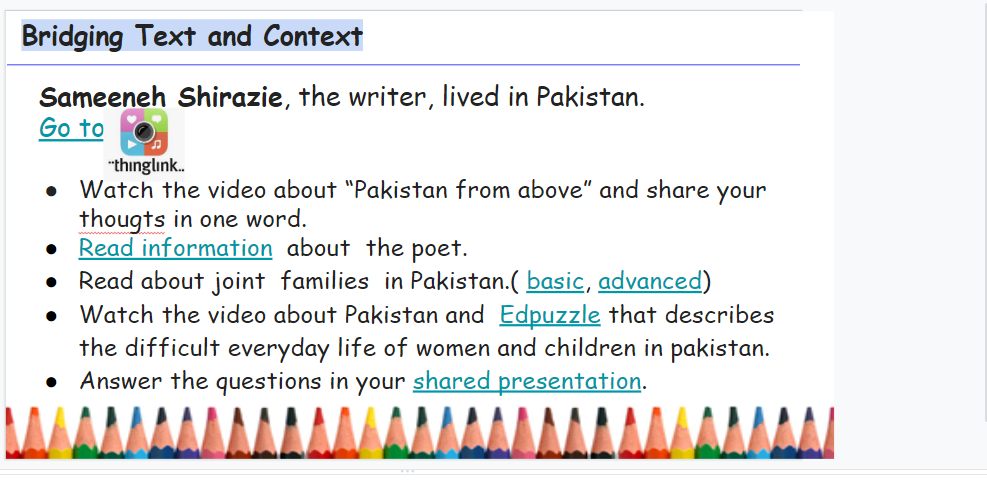 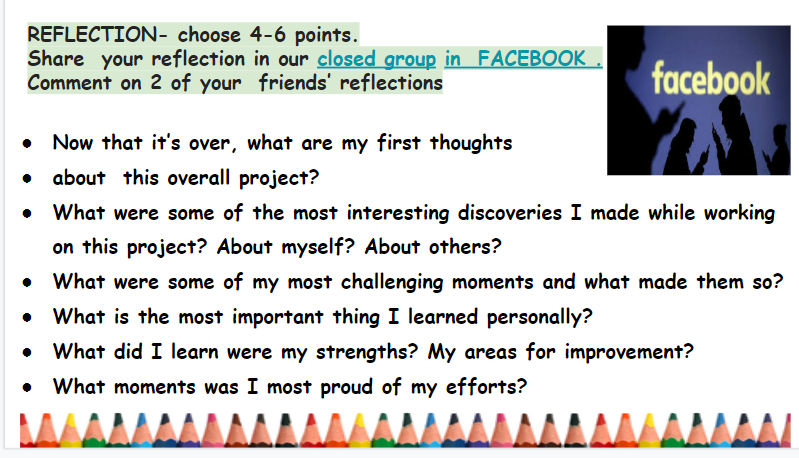 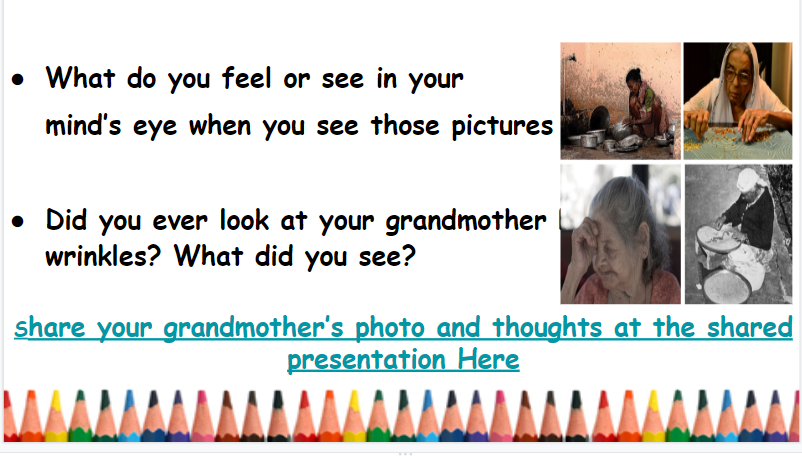 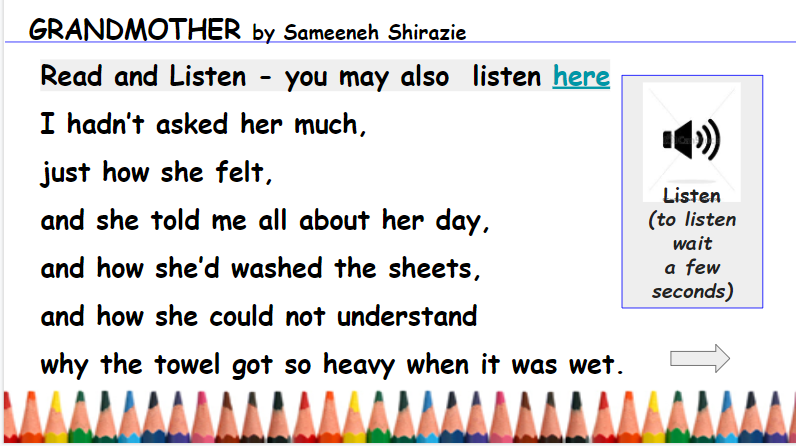 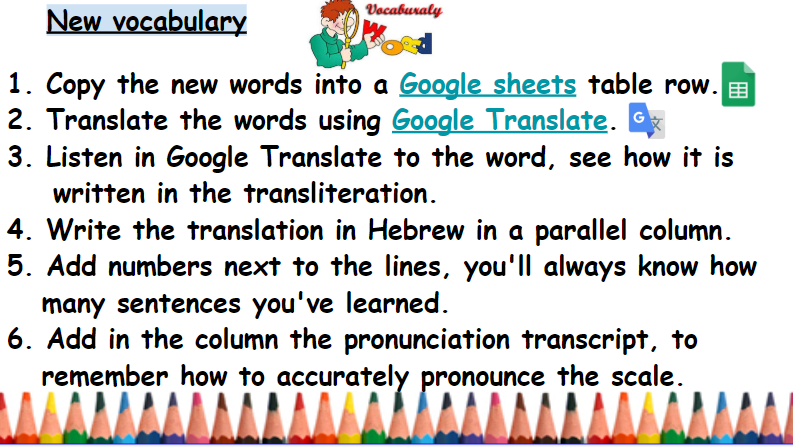 